FOR IMMEDIATE RELEASEJULY 14, 2023ALEX WARREN GETS PERSONAL WITH “CHANGE YOUR MIND”POWERFUL LOOK AT MENTAL HEALTH ISSUES ALREADY A FAN FAVORITEWITH OVER 18M+ VIEWS ACROSS ALEX’S PRE-RELEASE TIKTOK POSTSLISTEN TO “CHANGE YOUR MIND” HERE | WATCH OFFICIAL MUSIC VIDEO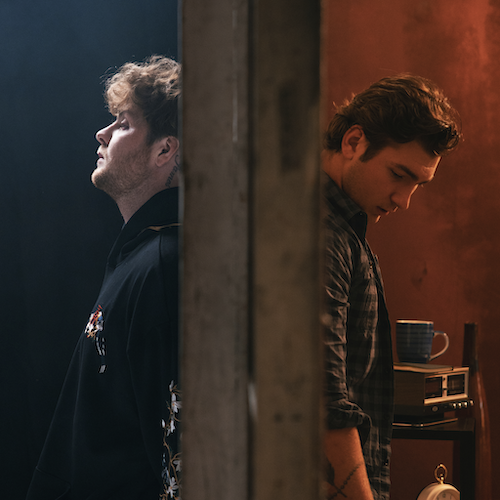 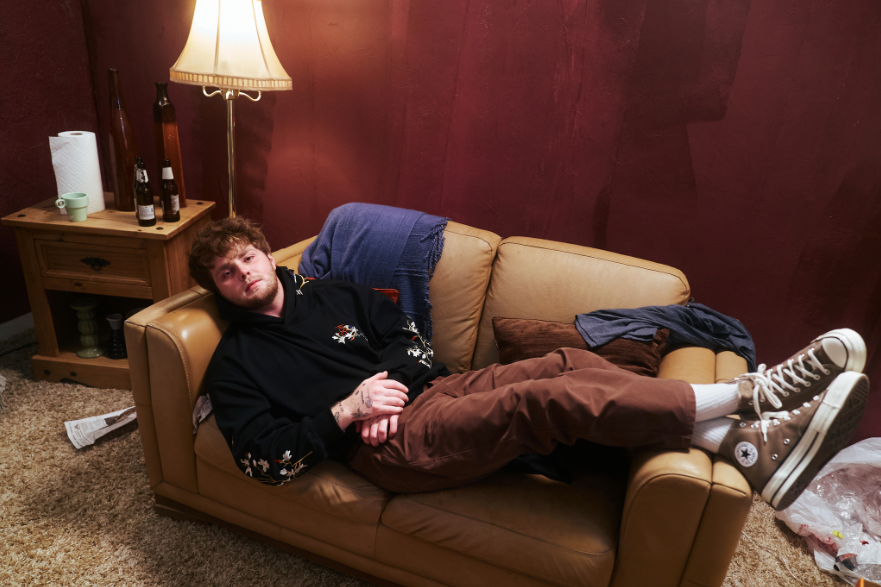 DOWNLOAD HI-RES IMAGES HEREPRESS PHOTO CREDIT: RYAN SIMMONS“Alex Warren’s story is one you’ll want to sit down for – and his music is everything and more.”  – PEOPLEAcclaimed singer-songwriter Alex Warren has shared his deeply personal new single, “Change Your Mind,” available now via Atlantic Records HERE. A powerful examination of mental health issues and his own brother’s attempts at suicide, the track arrives following a series of viral social media posts that have drawn more than 18M+ views across pre-release TikTok posts. Produced by frequent collaborator Adam Yaron (“Chasing Shadows” and “Give You Love”) and co-written by Warren, Yaron, and Rollo Spreckly (Ava Max, Galantis & Pink Sweat$, BTS & Steve Aoiki), “Change Your Mind” is joined by a heartfelt and emotional music video, directed by Dice Nguyen, which premiered exclusively on PEOPLE last night – Watch HERE.“My new single ‘Change Your Mind’ means the world to me because of how vulnerable it is,” says Alex. “This record comes from a truly difficult time in my life and writing this song has been such an amazing form of therapy for me. My wish is for this song to help give people hope in the same way it did for me. I can’t wait for people to hear it and feel inspired to change their mind.”“Change Your Mind” marks the latest in a string of emotionally rich singles from Warren, including the heartbreaking “Give You Love,” which proved a viral favorite with TikTok teasers earning more than 50M+ combined views ahead of release. The track – which sees the multi-talented singer-songwriter embracing commitment after a history of past trauma – is joined by a companion video which co-stars his beloved fiancée, Kouvr Annon, and tells the incredible story of their love and relationship – Watch HERE.“Give You Love” follows the breakout success of Warren’s deeply moving anthem, “Chasing Shadows,” now boasting over 33M worldwide streams to date, with a stripped back acoustic version streaming HERE. “Chasing Shadows” in turn followed the multi-talented singer-songwriter’s critically acclaimed label debut single, “Headlights,” which garnered 74M views on TikTok prior to release and has since earned nearly 12M streams worldwide along with high profile airplay on SiriusXM’s The Pulse. An official music video, based on Alex’s ongoing struggles with anxiety and depression, is streaming now HERE following its exclusive premiere via Rolling Stone.  Named among PEOPLE‘s list of “Talented Emerging Artists Making Their Mark,” Alex Warren is one of the most followed Gen Z celebrities on YouTube, Instagram and TikTok. From being homeless and sleeping in friends’ cars to now, Alex has shared his life with the internet for more than 11 years, building an online community of 25M+ cumulative followers. Known for his vulnerable pop melodies, passionate vocals, and lyrical candor, Alex released his first single, “One More I Love You,” in 2021, channeling his traumatic childhood experiences into a heart-wrenching musical debut. Since then, Alex independently released two more singles, “Screaming Underwater“ and “Remember Me Happy“. CONNECT WITH ALEX WARREN:   FACEBOOK | INSTAGRAM | SNAPCHAT | TIKTOK | TWITTER | YOUTUBE | PRESS ASSETS   CONTACT:  ANDREW GEORGE | ANDREW.GEORGE@ATLANTICRECORDS.COM    